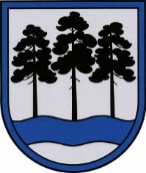 OGRES  NOVADA  PAŠVALDĪBAReģ.Nr.90000024455, Brīvības iela 33, Ogre, Ogres nov., LV-5001tālrunis 65071160, e-pasts: ogredome@ogresnovads.lv, www.ogresnovads.lv PAŠVALDĪBAS DOMES SĒDES PROTOKOLA IZRAKSTS8.Par Ogres novada Sociālā dienesta maksas pakalpojumu izcenojumu apstiprināšanuSaskaņā ar Ogres novada pašvaldības domes 2021. gada 5. augusta lēmumu “Par Ogres novada Sociālā dienesta izveidošanu”, nolemts apvienot Ogres novada sociālo dienestu, Lielvārdes novada sociālo dienestu, Ķeguma novada sociālo dienestu un Ikšķiles novada sociālo dienestu, kā rezultātā uz reorganizējamo institūciju bāzes izveidots jauns Ogres novada Sociālais dienests, kas darbību uzsāks ar 2022. gada 3. janvāri, kas sniegs sociālo palīdzību, organizēs un sniegs sociālos pakalpojumus pašvaldības iedzīvotājiem visā Ogres novada administratīvajā teritorijā.Saskaņā ar Administratīvo teritoriju un apdzīvoto vietu likuma  pielikuma 28. punktu, Ogres novads ir vienota administratīvā teritorija, ko veido administratīvajā teritorijā ietilpstošās teritoriālā iedalījuma vienības: Birzgales pagasts, Ikšķiles pilsēta, Jumpravas pagasts, Krapes pagasts, Ķeguma pilsēta, Ķeipenes pagasts, Lauberes pagasts, Lēdmanes pagasts, Lielvārdes pagasts, Lielvārdes pilsēta, Madlienas pagasts, Mazozolu pagasts, Meņģeles pagasts, Ogres valstspilsēta, Ogresgala pagasts, Rembates pagasts, Suntažu pagasts, Taurupes pagasts, Tīnūžu pagasts, Tomes pagasts. Ogres novada administratīvais centrs ir Ogres valstspilsēta.Likuma “Par pašvaldībām” 15. panta pirmās daļas 7. punkts nosaka, ka pašvaldībai jānodrošina sociālo pakalpojumu pieejamība novadā. Tādejādi tika izvērtēti, analizēti, visu bijušo novadu sociālo dienestu iepriekš apstiprinātie maksas cenrāži, lai izstrādātu kopīgu Ogres novada sociālā dienesta maksas pakalpojumu izcenojumu.Ar mērķi aktualizēt un nodrošināt vienotus maksas pakalpojumu izcenojumus visā Ogres novada administratīvajā teritorija, nepieciešams pieņemt lēmumu par Ogres novada Sociālā dienesta maksas pakalpojumu izcenojumiem.Ņemot vērā Ogres novada pašvaldības Maksas pakalpojumu izcenojumu aprēķinu un atlīdzības noteikšanas komisijas 2021. gada 3. decembra sēdes protokolu Nr. 7 un pamatojoties uz likuma „Par pašvaldībām” 21. panta pirmās daļas 14. punkta g) apakšpunktu,balsojot: ar 21 balsi "Par" (Andris Krauja, Artūrs Mangulis, Atvars Lakstīgala, Dace Kļaviņa, Dace Māliņa, Dace Nikolaisone, Dainis Širovs, Dzirkstīte Žindiga, Edgars Gribusts, Egils Helmanis, Gints Sīviņš, Ilmārs Zemnieks, Indulis Trapiņš, Jānis Iklāvs, Jānis Kaijaks, Jānis Lūsis, Jānis Siliņš, Linards Liberts, Pāvels Kotāns, Raivis Ūzuls, Valentīns Špēlis), "Pret" – nav, "Atturas" – nav,Ogres novada pašvaldības dome NOLEMJ:Ar 2022. gada 1. februāri apstiprināt Ogres novada Sociālā dienesta maksas pakalpojumu izcenojumus, saskaņā ar šī lēmuma pielikumu.Noteikt, ka attiecībā uz personām, kuras veikušas samaksu par Ogres novada Sociālā dienesta sniegtajiem pakalpojumiem līdz šā lēmuma spēkā stāšanās brīdim, bet pakalpojuma izpilde tiek veikta pēc 2022. gada 1. februāra, attiecināmi Ogres, Ikšķiles, Ķeguma un Lielvārdes novada sociālo dienestu maksas pakalpojumu izcenojumi, neveicot maksas pakalpojuma pārrēķinu.Noteikt, ka ar 2022. gada 1. februāri spēku zaudē:Ogres novada pašvaldības domes 2020. gada 23. janvāra lēmums “Par ēdināšanas (pusdienas) maksas noteikšanu Ogres novada Sociālā dienesta struktūrvienībā – dienas centrs “Saime”” (protokols Nr. 2, 26. §); Ogres novada pašvaldības domes 2019. gada 24. janvāra lēmums “Par Ogres novada sociālā dienesta Ogres sociālā centra klientu ēdināšanas pakalpojuma cenas apstiprināšanu” (protokols Nr. 1, 16. §);Ogres novada pašvaldības domes 2017. gada 18. maija lēmums “Par Ogres novada sociālā dienesta maksas pakalpojumu cenrāža apstiprināšanu” (protokols Nr. 7, 18. §);Ogres novada domes 2011. gada 17. februāra lēmums “Par maksas par Ogres novada sociālā dienesta sniegtajiem pakalpojumiem apstiprināšanu” (protokols Nr. 3, 35. §);Ikšķiles novada pašvaldības domes 2018. gada 28. februāra lēmums “Par pašvaldības Veselības veicināšanas centra sniegto pakalpojumu izcenojumu apstiprināšanu” (protokols Nr. 11, 11. punkts);Ķeguma novada domes 2015. gada 27. maija lēmuma Nr. 226 “Par Ķeguma dienas centra maksas pakalpojumu tarifu noteikšanu” (protokols Nr. 10.,6. §) 4. punkts, 4.1., 4.2. apakšpunkti, 5.punkts un 5.1.-5.4.apakšpunkti;Ķeguma novada domes 2015. gada 27. maija lēmuma Nr. 225 “Par Tomes dienas centra maksas pakalpojumu tarifu noteikšanu” (protokols Nr. 10, 5. §) 2. punkts, 2.1. - 2.5. apakšpunkti, 3. punkts, 3.1., 3.2. apakšpunkti, 4. punkts, 4.1. - 4.4. apakšpunkti;Ķeguma novada domes 2015. gada 27. maija lēmums Nr. 228 “Par Ķeguma novada Sociālā dienesta Sociālo prasmju dzīvokļa maksas pakalpojumu tarifu noteikšanu” (protokols Nr. 10, 8. §);Lielvārdes novada domes 2019. gada 25. septembra lēmums Nr. 300 “Par Lielvārdes novada Sociālā dienesta Sociālā dienas aprūpes centra sniegtajiem maksas pakalpojumiem” (protokols Nr. 16, 12. punkts).Kontroli par lēmuma izpildi uzdot pašvaldības izpilddirektoram.(Sēdes vadītāja,domes priekšsēdētāja E.Helmaņa paraksts)Ogrē, Brīvības ielā 33Nr.22022. gada 27. janvārī